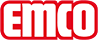 emco BauFixační suchý zip Pro hladké povrchy PRIMATypPRIMAFixační suchý zip na hladké podlazespeciální barvybílávlastnostiúčinek bez lepidlaprotiskluzový, rozměrově stabilní, zvukově absorpční, trvanlivý, snadná instalace a ořezFunkcePodklad zabraňuje kouzání čisticí zóny na téměř všech hladkých plochách.role (b.m.)+C14930 mŠířka (cm)80 cm120 cm180 cmstavební materiálymateriál z kombinace PES a sklovlákna, oboustranně potažený akrylátovou pěnousílacca. 2 mmHmotnost (g/m²)ca. 420-450 g/m²ZnačkaemcokontaktNovus Česko s.r.o. · 464 01 · Raspenava 191 · Tel. (+420) 482 302 750 · Fax (+420) 482 360 399 · rohozky@novus.cz · www.emco-bau.com